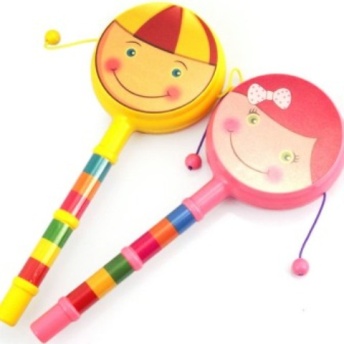      Издавна музыка признавалась важным средством формирования личностных  качеств человека, его духовного мира. Аристотель писал: «Музыка – необходимый душевный атрибут человеческого существования».      Приобщение к музыке наиболее естественно происходит в активных формах совместного музицирования (игра на музыкальных инструментах, пение, движение), которое должно составлять фундамент для музыкального воспитания детей дошкольного возраста.Исследования психологов и педагогов показывают, что занятия музыкой в самом раннем возрасте очень эффективны для общего развития ребенка! Уже ни для кого не секрет, что благодаря развитию музыкальных способностей ребенок начинает раньше и четче говорить, лучше владеет координацией движений, увереннее чувствует себя на музыкальных занятиях в детсаду и в школе. Начинать развитие музыкальных способностей лучше всего сразу же после рождения. Конечно, первая учительница в этом деле (как и во многих других) – мама! Музыкальные инструменты с самого начала работы с детьми используются вместе с певческим голосом, природными инструментами (руками и ногами, с помощью которых можно хлопать и топать, обладает каждый человек). Эту гамму звукоизвлечений следует дополнить, расширить и улучшить маленькими ударными инструментами. К ним относятся: трещотки, деревянные палочки, небольшие тарелочки, тарелки, треугольники, кастаньеты, различного рода деревянные и кожаные барабаны, бубенцы и другие подобные инструменты.        Шумовые инструменты – это самое привлекательное, что есть для маленьких детей в музыке. Они просты и наиболее доступны детям раннего возраста.Разнообразие шумовых и ударных инструментов трудно даже перечислить: треугольники, бубенцы и колокольчики, браслеты с ними, пальчиковые тарелочки, бубны и тамбурины, деревянные коробочки, клавесы и тон-блоки, маракасы, ручные барабаны, литавры, ручные тарелки и многие другие их разновидности, имеющиеся в изобилии у каждого народа. Это самые древние инструменты, пришедшие к нам из глубины веков.       Самодельные инструменты позволяют начать процесс приобщения детей к музыке в отсутствии настоящих инструментов.  Идея использовать в работе самодельные инструменты и конструировать их вместе с детьми, проста и мудра: детские музыкальные инструменты на первоначальной ступени должны быть игрушками в прямом и высоком значении этого слова. Музыкальными игрушками, которые будят творческую мысль, помогают понять, откуда и как рождаются звуки. Поэтому для творческого музицирования будут уместны звенящие ключи и связки пуговиц, стеклянные стаканы и шуршащая бумага, коробочки с крупой и барабаны из пластиковой банки.Общеизвестно, что прообразами маракасов, барабанов, кастаньет, бубенцов, свистулек у наших предков были засушенные тыквы с шуршащими семенами, части полого бревна, деревянные бруски, обыкновенные кусочки железа, повешенные на прутик, и стручки различных растений. В современной жизни возможностей для звукотворчеста неизмеримо больше. Для изготовления самодельных инструментов подойдёт всё, что угодно:Бумага (целлофан, пергамент, газета, гофре и пр.);Деревянные кубики, карандаши, катушки, палочки разной толщины, брусочки;Коробочки из разных материалов (картонные, пластмассовые, металлические, баночки от йогурта, от шоколадных яиц, ячейки);Леска, нитки простые и шерстяные, проволока, ткань;Природные материалы: желуди, каштаны, шишки, орехи, скорлупки от них, крупа, камешки, ракушки;Кусочки пластика, небольшие металлические предметы (ключи, скобочки, палочки, гайки, кольца и пр.);Металлические банки разных размеров;Стеклянные бутылки и фужеры;Пуговицы, шарики, резиночки, колокольчики, пустые тюбики от губной помады, расчёски.И многое другое, из чего можно извлечь звуки.Для детей игра на самодельных и детских  музыкальных инструментах – это средство преодоления застенчивости, скованности, формирования умения  передавать чувства, внутренний духовный мир, развития музыкальной памяти, внимания, творческой инициативы, расширения сферы музыкальной деятельности!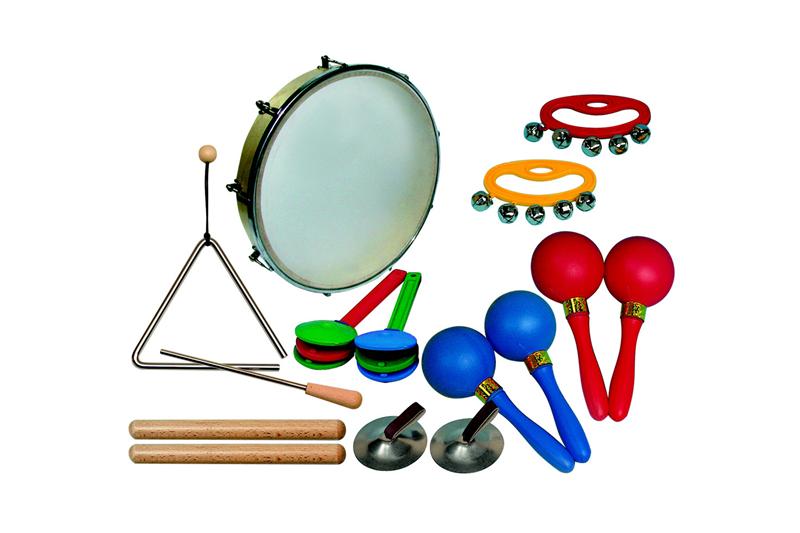 